Anlage zum Antrag auf Anrechnung 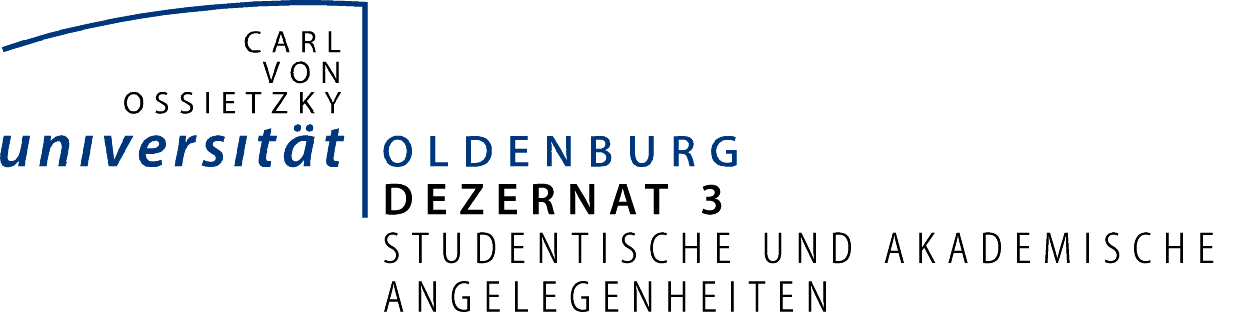 Fach-Bachelor Comparative and European Law  		Von Studierendem auszufüllenName, VornameName, VornameMatrikelnummerMatrikelnummerMatrikelnummerVon Studierendem auszufüllenVon Studierendem auszufüllenVon Studierendem auszufüllenVorgelegte LeistungMitgebrachte Leistung, die an der Uni Oldenburg angerechnet werden soll. Bezeichnung der Leistung  (Modul- bzw. Veranstaltungstitel) laut beigefügtem Nachweis.Anzurechnendes ModulOldenburger Modul, für das die mitgebrachte Leistung angerechnet werden soll.KPNoteBemerkungenVon Studierendem auszufüllenGrundlagen des Rechts I5Von Studierendem auszufüllenGrundlagen des Rechts II5Von Studierendem auszufüllenPrivatrecht: Vertragsrecht I5Von Studierendem auszufüllenPrivatrecht: Vertragsrecht II5Von Studierendem auszufüllenPrivatrecht: Haftungs- und Schadensrecht5Von Studierendem auszufüllenPrivatrecht: Handels- undGesellschaftsrecht5Von Studierendem auszufüllenPrivatrecht: Deutsches und Europäisches Arbeitsrecht5Von Studierendem auszufüllenPrivatrecht: Zivilprozessrecht und Internationales Privatrecht5Von Studierendem auszufüllenPrivatrecht: Spezialisierung5Von Studierendem auszufüllenStrafrecht I5Von Studierendem auszufüllenStrafrecht II5Von Studierendem auszufüllenStrafrecht III5Von Studierendem auszufüllenÖffentliches Recht: Verfassungsrecht I5Von Studierendem auszufüllenÖffentliches Recht: Verfassungsrecht II5Von Studierendem auszufüllenÖffentliches Recht: Verfassungsrechtliche Bezüge zum Völker- und Europarecht5Von Studierendem auszufüllenÖffentliches Recht: Verwaltungsrecht I5Von Studierendem auszufüllenÖffentliches Recht: Verwaltungsrecht II5Von Studierendem auszufüllenÖffentliches Recht: Völkerrecht5Von Studierendem auszufüllenEU Law I5Von Studierendem auszufüllenEU Law II5Von Studierendem auszufüllenEU Law III5Von Studierendem auszufüllenEU Law: Moot Court5Von Studierendem auszufüllenComparative Law: ComparativeContract Law5Von Studierendem auszufüllenComparative Law: ComparativeProperty Law5Von Studierendem auszufüllenComparative Law: Seminar on Comparative Private and Commercial Law5Von Studierendem auszufüllenAuslandsstudium60Von Studierendem auszufüllenWahlpflichtbereich Sozialwissenschaften12Von Studierendem auszufüllenModulbereich Sprachqualifikation12Von Studierendem auszufüllenModulbereich Praktische Studienzeit18Von Studierendem auszufüllenAbschlussmodul13Von dem/der Fachvertreter/in auszufüllenDem Antrag wird zugestimmt.___________________________________________Name						___________________________________________Datum, Unterschrift                                                                                                                  (Instituts-)Stempel      Dem Antrag wird zugestimmt.___________________________________________Name						___________________________________________Datum, Unterschrift                                                                                                                  (Instituts-)Stempel      Von dem/der Fachvertreter/in auszufüllenVon dem/der Fachvertreter/in auszufüllenDer Anrechnung folgender Leistung(en) wird nicht – bzw. nur teilweise oder in anderer Form – zugestimmt:(bitte begründen, ggf. weiteres Blatt verwenden)  _____________________________________________________________________________________________________________________________________________________________________________________________________________________________________________________________________________________________________________________________________________________________________________________________________________________________________________________________________________________________________________________________Datum, Unterschrift                                                                                                         (Instituts-)Stempel   
   Der Anrechnung folgender Leistung(en) wird nicht – bzw. nur teilweise oder in anderer Form – zugestimmt:(bitte begründen, ggf. weiteres Blatt verwenden)  _____________________________________________________________________________________________________________________________________________________________________________________________________________________________________________________________________________________________________________________________________________________________________________________________________________________________________________________________________________________________________________________________Datum, Unterschrift                                                                                                         (Instituts-)Stempel   
   Vom Prüfungsamt auszufüllenAngerechnete Leistungen in POS erfasst:_____________________________________________Datum, HandzeichenVom Prüfungsamt auszufüllenAuslandsstudium erfasst:______________________________________________Datum, Handzeichen